Our Location: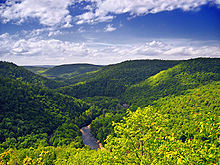 Located in the scenic Endless Mountains Region of Northeastern PA, EMVC has a rural base with Small Animal Clinics located in Rome, Athens and Tunkhannock, PA. The Large Animal Practice operates out of the Rome PA location with a service area spanning all three locations and into NY. 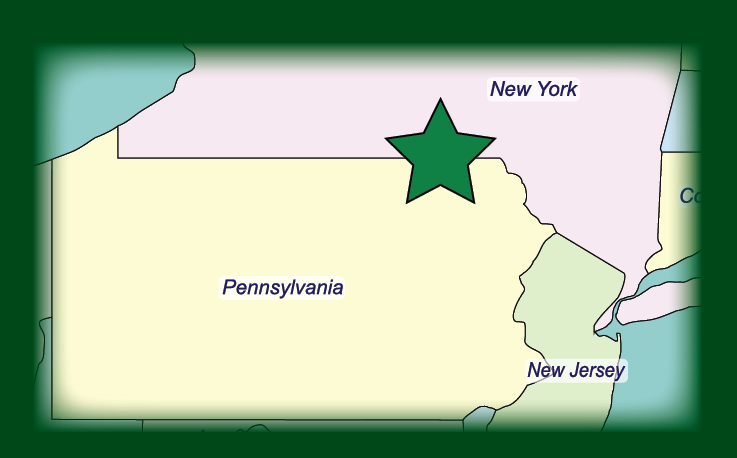 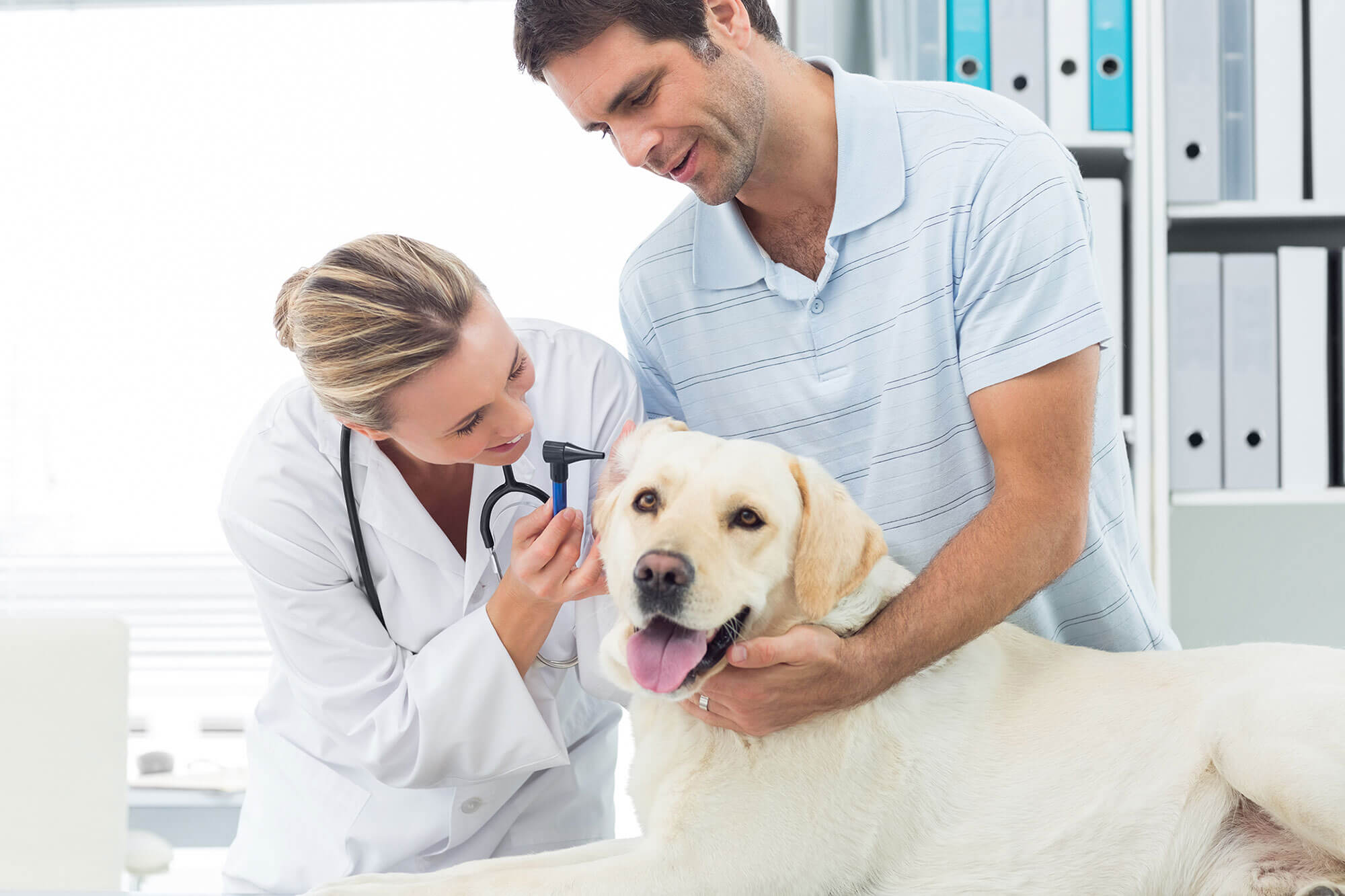 Why EMVC for your Externship?Receive quality instruction from our knowledgeable and experienced VeterinariansEndless Mountains Veterinary Center, PC strives to provide opportunities for students to participate in High Quality Veterinary Medicine Practices.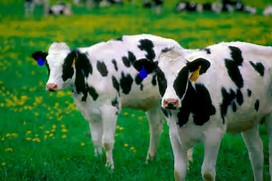 What can you expect from an Externship with EMVC?Endless Mountains Veterinary Center, PC has three locations in Northeastern PA. In those three locations, we can offer a wide range of experiences for your externship requirement. “The most valuable aspect I experienced was the hands-on aspect…it was amazing to see my progression and it helped me to gain confidence.”-Hannah ManningStudent, The Ohio State University                          Large Animal Practice – The Large Animal Practice can provide you with exposure to DA surgeries, reproduction technologies and herd management in addition to routine visits, horning calls, wellness visits, etc. Small Animal Practice – The small animal practice will provide a hands-on look at wellness visits, surgeries, emergent care, practice management and education for clients.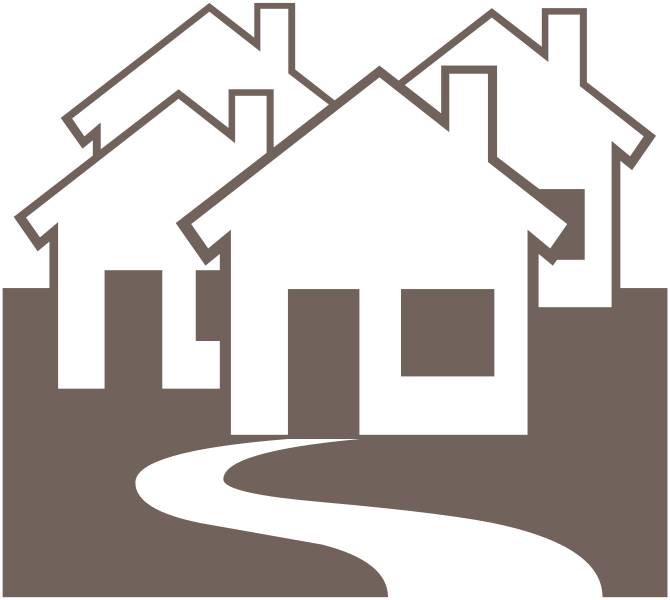 Housing Availability during your Externship Experience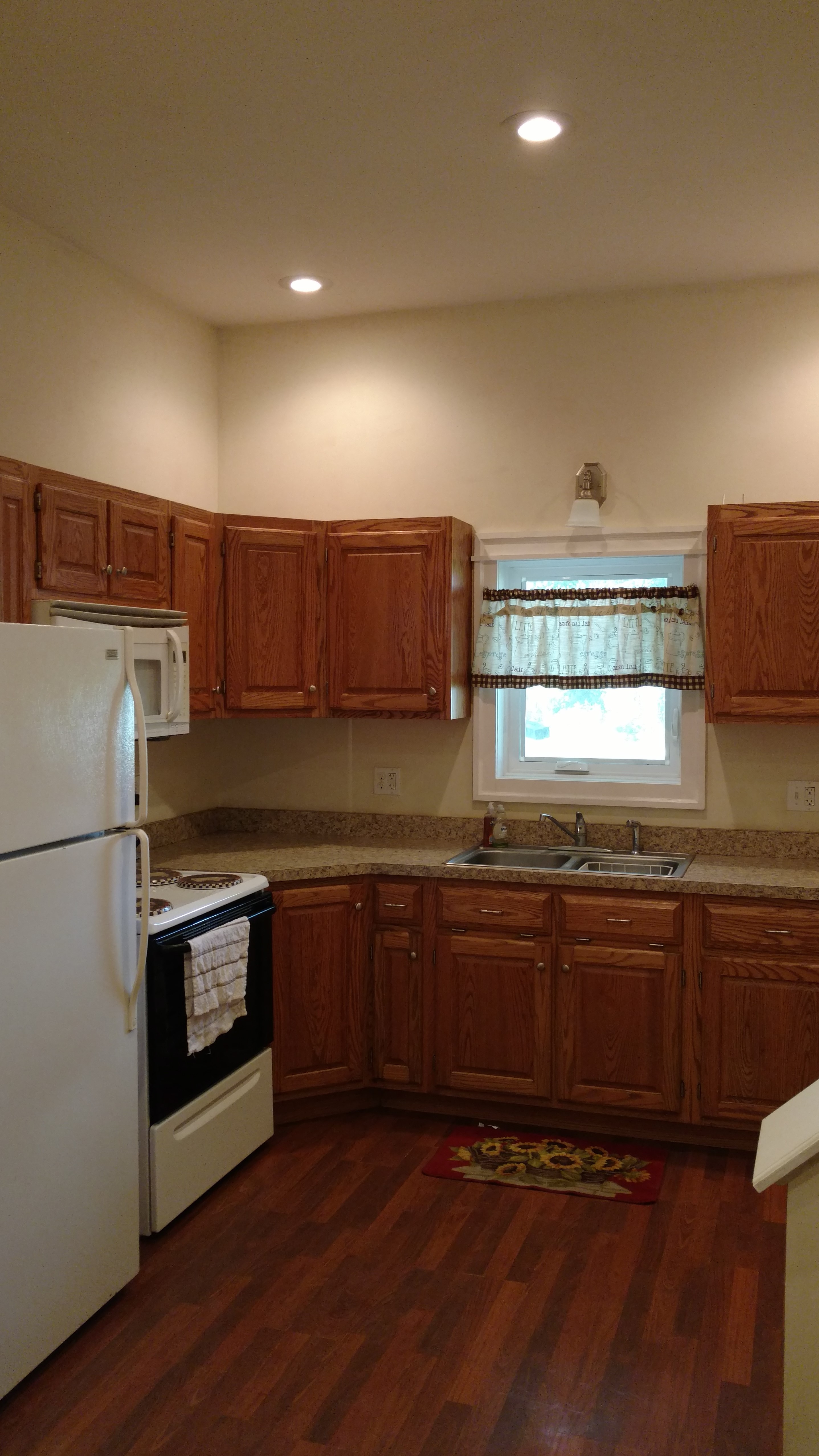 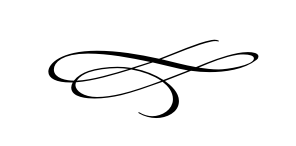 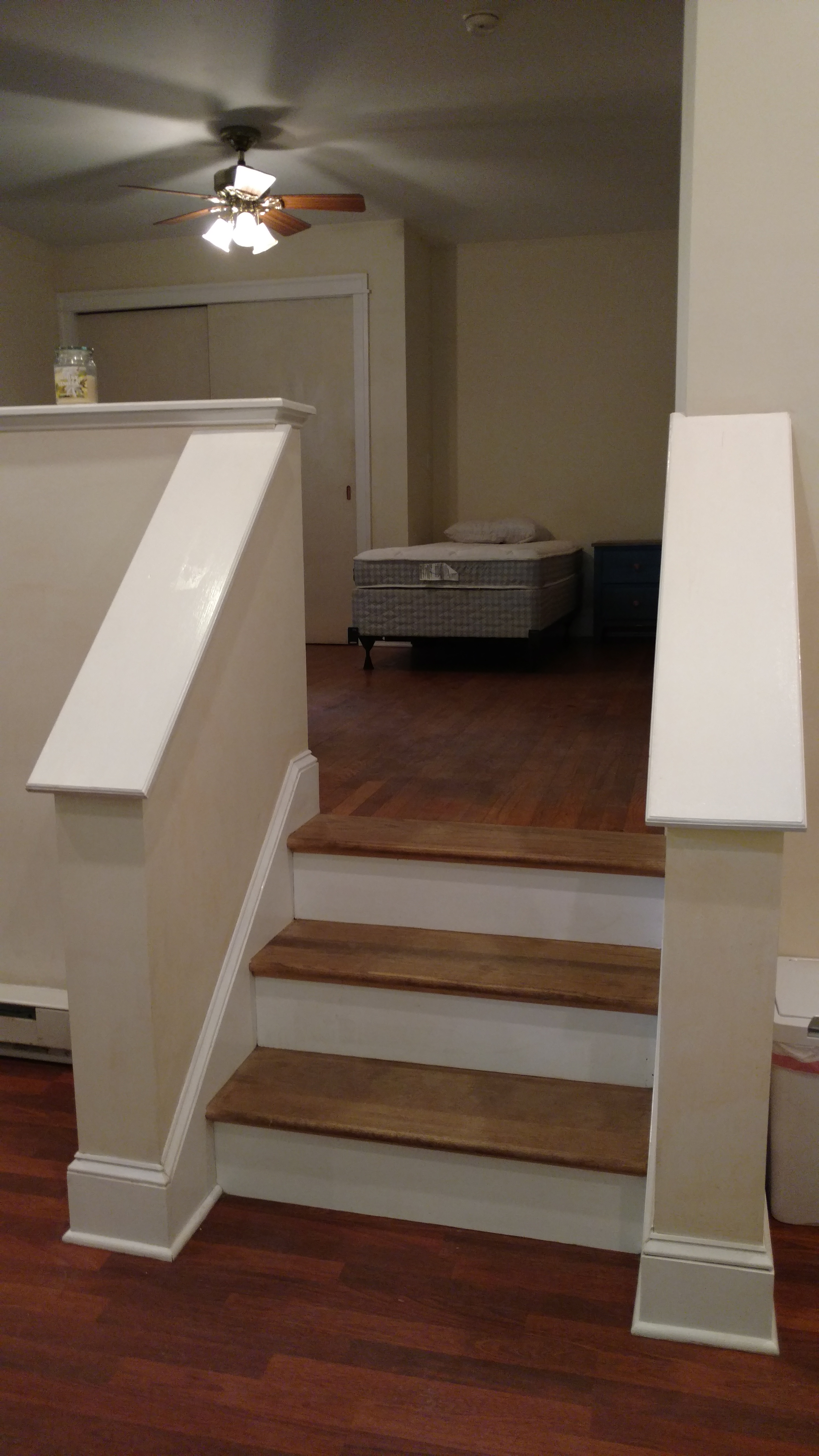 